Конспект непосредственно образовательной деятельности по художественно-эстетическому развитию (восприятие произведений художественной литературы и фольклора) в подготовительной к школе группеТема: «Доброе отношение к животным» по произведению Г. Скребицкого «Белая шубка»Цель: развитие познавательного интереса, эстетического и чуткого отношения к животным через восприятие художественной литературы.Задачи: Образовательные:Обогащать представления детей об окружающем мире через прочтение художественного произведения;Познакомить детей с детским писателем Г.А. Скребицким;Познакомить детей с произведением Г. Скребицкого «Белая шубка»;Обогащать словарь детей новыми словами: обледенелый, «цоп за уши», потрепали, мохнатый.Развивающие:Развивать любознательность при прочтении текста;Развивать воображение, т. е. способность представить изображаемые ситуации в произведении;Развивать умение внимательно слушать произведение, вникать в смысл;Развивать связную диалогическую речь, как средство общения, умение вступать в беседу, высказывать свою точку зрения, умение полно отвечать на вопросы по содержанию текста;Развивать мелкую моторику при выполнении творческого задания.Воспитательные:Воспитывать положительный эмоциональный отклик на прочитанное произведение.Воспитывать бережное отношение к природе.Интеграция образовательных областей:Мотивационный этап: познавательное развитие, речевое развитие.Ориентировочный этап: речевое развитие, социально – коммуникативное развитие.Исполнительский этап: познавательное развитие, речевое развитие, художественно – эстетическое развитие, физическое развитие, социально – коммуникативное развитие.Рефлексивный этап: социально – коммуникативное развитие.Перспективный этап: социально – коммуникативное развитие.Оборудование и материалы: бумага, картон, пленка для ламинирования, магнитная лента, искусственный снег, клей.Ссылка на видео занятие: https://disk.yandex.ru/i/esCRN-m9_wUu8wХод образовательной деятельности1 этап: Мотивационный.Задачи: мотивировать детей на включение в деятельность, создать условия для развития любознательности, связной речи как средства общения.Воспитатель с детьми на ковре:- Ребята, скажите, вы любите читать книги? - А какие книги у вас самые любимые? О чем они? (о приключениях, о волшебстве, о животных…) - Ребята, а я очень люблю книги о природе: о животных, растениях, временах года, об интересных явлениях, которые происходят в природе.- И вот сегодня, когда я перебирала книги в нашем книжном уголке, то увидела книгу вот с такой обложкой (показать), и мне стало интересно, о чем она?- Посмотрите на обложку, что на ней изображено? (зайчик, кусты)- О чем может быть эта книга? (предположения детей)- У нас в группе есть подсказка, которая поможет нам понять, о чем эта книга. Пройдите со мной к столу, встаньте, чтоб всем было видно.- Ребята, что это? (картинки) Что на них изображено? (дети перечисляют)- Выберите каждый по картинке и прикрепите в нужное место. 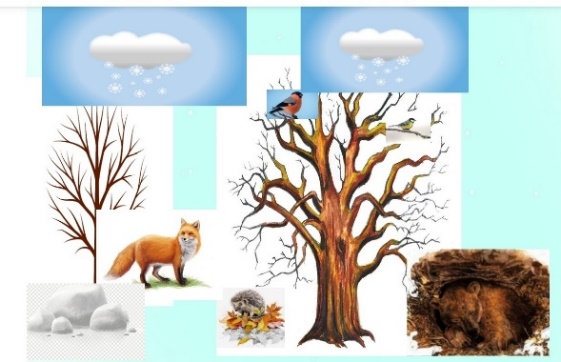 - Посмотрите, какая картина у нас получилась. - Какое здесь время года? (зима)-  Почему вы так решили?- Ребята, на картине у нас зимний лес, а на обложке книги зайчик в кустах.- Что бы это значило? Как вы думаете, о чем эта книга? (ответы детей)- А как же нам узнать правильно мы догадались или нет? (Если много вариантов, то: Как же проверить, кто из вас прав? (прочитать рассказ).-Хотите прочитать? (ответы детей)2 этап Ориентировочный:Задача: развивать целенаправленность своих действий.-Проходите, присаживайтесь.-Ребята, скажите, зачем мы с вами будем читать этот рассказ? (Чтобы узнать, о чем этот рассказ) - Присаживайте поудобнее, слушайте внимательнее.3 этап Исполнительский:Задачи: -создать условия для эмоционального восприятия текста, -развивать слуховое внимания и воображение, -развивать связную речь, как средство общения, -развивать умения выражать своё отношение к героям произведения,-развивать умения взаимодействия друг с другом и координацию движений в подвижной игре,-развивать мелкую моторку.(Воспитатель читает рассказ «Белая шубка» Г. А. Скребицкого, поясняет значение новых слов, комментирует, задает вопросы. После чтения рассказа, воспитатель проводит смысловую беседу по тексту) В ту зиму снег долго не выпадал. Реки и озёра давно льдом покрылись, а снега всё нет и нет.Зимний лес без снега казался хмурым, унылым. (Почему лес казался хмурым? ….. Все в лесу было серым) Все листья с деревьев давно опали, перелётные птицы улетели на юг, только холодный ветер посвистывает среди голых обледенелых сучьев. (т.е. веток, покрытых льдом)Возвращались мы из соседней деревни. Вышли на лесную поляну. Вдруг видим — посреди поляны над большим кустом вороны кружат. Каркают, летают вокруг него, то вверх взлетят, то на землю сядут. Наверно, думаю, они там какую-то еду себе нашли. Стали ближе подходить. Подошли мы к кусту, смотрим, что-то под ним белеет. Раздвинул я ветки, гляжу — заяц, белый-белый, как снег. (Почему он белый? Потому, что наступила зима……) Забился под самый куст, прижался к земле, лежит не шевельнётся. Кругом всё серое и земля и опавшие листья, а заяц среди них так и белеет. (Ребята, вот оказывается, что произошло, зайчик подготовился к зиме, поменял шубку, а снег, то еще не выпал)Значит, и спрятаться ему, белому, негде. Дай-ка попробуем его поймать! Просунул я руку под ветки, тихонько, осторожно, да сразу цоп его за уши (т.е. схватил) — и вытащил из-под куста!Смотрим — одна ножка у него как-то странно болтается. Тронули её, а она переломана! Значит, сильно его вороны потрепали. (т.е. они его дергали, хватали и повредили лапку) Принёс я зайца домой. Папа достал из аптечки бинт, вату, забинтовал зайцу сломанную ножку и посадил в ящик. Мама положила туда сено, моркови, мисочку с водой поставила. Так у нас зайка и остался жить. Целый месяц прожил. Ножка у него совсем срослась, он даже из ящика выскакивать начал и меня вовсе не боялся. Пока заяц у нас дома жил, и снег выпал, белый, пушистый, как зайкина шубка. В нём зайцу легко прятаться. В снегу не скоро его заметишь.— Ну, теперь можно его и обратно в лес выпустить, — сказал нам однажды папа. Так мы и сделали — отнесли зайца в ближайший лесок, попрощались с ним, да и выпустили на волю. Утро было тихое, ночью насыпало много снегу. Лес сделался белый, мохнатый. (т.е. пушистый)В один миг наш зайка в заснеженных кустах исчез. Вот когда ему белая шубка пригодилась!Беседа по тексту:-Ребята вам понравился рассказ?-Теперь вы догадались, о чем он? (о зайчике, который поменял шубку, а снег еще не выпал) Правильно, зайчик подготовился к зиме, а снег еще не выпал.- Ребята, а что случилось с зайцем в рассказе? (потрепали вороны, переломал ножку)- Почему с ним это произошло? (не смог спрятаться, снег еще не выпал)- Да, ребята, на заячью беду бывает, что задерживается с приходом зима. Зимняя линька у зайцев начинается помимо их воли и зависит от продолжительности светового дня, как только осенние деньки становятся короткими, так и вырастает у зайцев белая шубка. - Ребята, а какое решение приняли папа с мальчиком, когда увидели зайца, попавшего в беду? (забрать зайца домой)- Правильно ли они поступили? (да, животным нужно помогать)- Как помогли родители мальчика зайцу? (папа забинтовал зайцу сломанную ножку и посадил в ящик, мама положила туда еду и воду)- Сколько времени прожил зайчик в семье? (месяц) (Проверка по тексту: Так у нас зайка и остался жить. Целый месяц прожил. Ножка у него совсем срослась, он даже из ящика выскакивать начал и меня вовсе не боялся)- Какие изменения в природе произошли, пока лечили зайчика? (выпал снег)- Как отреагировал зайчик, когда его отпустили на волю? (ответы детей)- Ну вот, ребята, зайчик наш убежал в лес, давайте и мы с вами прогуляемся по зимнему лесу. Выходите, вставайте в рассыпную.В гости к нам пришла зима, нас гулять зовет она!(дети под музыку двигаются врассыпную)Скучно стало нам гулять, надо друга нам искать.Парочку себе найдите и вдвоем гулять идите.(дети ищут себе пару)Друга мы еще найдем и втроем гулять пойдем!(дети гуляют тройками)Друга вы еще найдите, вчетвером гулять идите!(дети гуляют четверками)- Погуляли? Поиграли? И нисколько не устали?- Тогда присаживайтесь на стульчики.Беседа об авторе:- Ребята этот рассказ написал писатель Георгий Алексеевич Скребицкий (выставляется портрет)- Посмотрите на портрет, познакомьтесь.- Как вы думаете, какими качествами, по вашему мнению, должен обладать автор, чтобы написать такой рассказ? (он должен быть добрым, внимательным к природе, любить природу…)- Георгий Скребицкий, очень любил природу, любил ходить в лес, на речку, в парк. Он наблюдал за птицами, животными, растениями, а потом писал обо всем рассказы для детей. Он очень хотел, чтобы дети узнали об интересной жизни животных и птиц. - Так появилась и наша история.- Ребята, как бы вы назвали этот рассказ? (предложения детей)- Ребята, молодцы, очень интересные названия вы придумали, а Георгий Алексеевич его назвал «Белая шубка» Подходит такое название для этого рассказа? (Да)- Как вы думаете, что интересного нам хотел рассказать Георгий Скребицкий про зайчика, когда он готовился к зиме? (зайчик подготовился к зиме, поменял шубку, а снег, то еще не выпал)- Да, зайчик поменял шубку, а снег еще не выпал, поэтому он и не смог спрятаться, вот, оказывается, как связана жизнь животных с изменениями в природе.- Чему он хотел нас научить? (что нужно заботиться о животных, помогать животным, попавшим в беду)- Давайте и мы с вами поможем зайчику спрятаться в зимнем лесу. - Хотите? (ответы детей)- Посмотрите, в нашем зимнем лесу совсем нет снега. - Как изменить наш лес, чтобы помочь спрятаться зайчику? (добавить снег)- Давайте украсим наш лес снегом.- Берите, любое дерево или кустик и присаживайтесь на места. 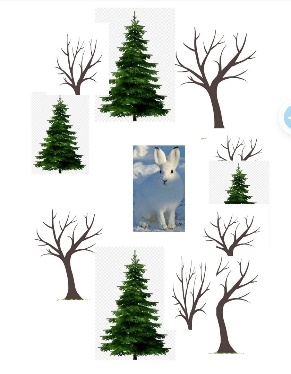 - Чтобы лес получился по - настоящему зимним. Вам нужно положить деревце или кустик на клеенку, промазать веточки клеем, посыпать снежком и прижать салфеткой. Потом перевернуть деревце или кустик над тарелкой, чтобы убрать лишний снежок. Мое деревце готово, поместим его в лес. - У кого готово, подходим и размещаем свои деревья и кустики в нашем лесу.- А теперь посмотрите, какой красивый зимний лес у нас получился. Как здесь много снега. Теперь зайчик сможет спрятаться в таком лесу и ему в нем будет хорошо.4. Рефлексивный этап.Задачи: развивать положительное отношение к прочтению рассказа.- Ребята, что сегодня вам понравилось больше всего? (рассказ, игра, как делали убежище)- А рассказ который мы читали, вам понравился?- Кто помнит, как назывался этот рассказ? (Белая шубка)- Может, кто-то вспомнит автора, который его написал? (Георгий Скребицкий)- Зачем мы читали это рассказ? (чтобы узнать, правильно ли мы догадались, о чем этот рассказ, узнать, о чем он)-Узнали? (да, заяц поменял шубку, приготовился к зиме, а снег еще не выпал, ребята помогли зайчику)5. Перспективный этап.Задача: развивать самостоятельность, целенаправленности своих действий.- Дети, вы бы хотели послушать другие произведения Георгия Скребицкого? (ответы детей)- Ребята, я совершенно случайно нашла у себя дома рассказ Георгия Скребицкого, который называется «Снеговик». Хотите его прочитать?- Мы с вами обязательно прочитаем этот рассказ и узнаем, что интересного там произошло и что хотел рассказать нам Георгий Скребицкий. 